l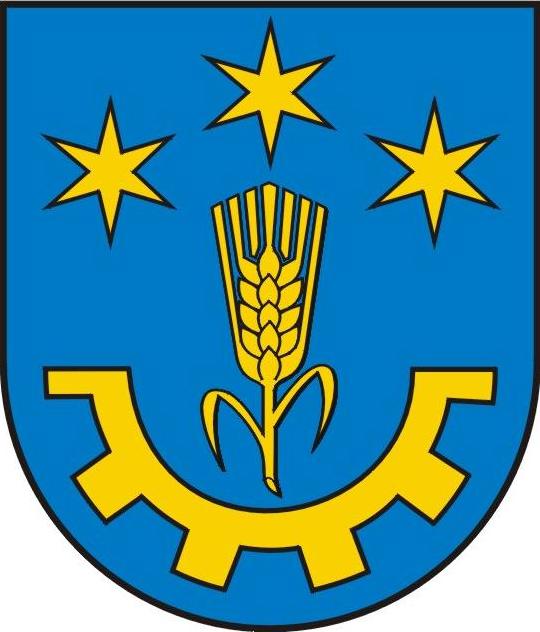 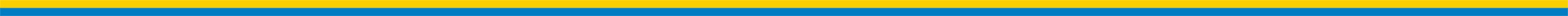 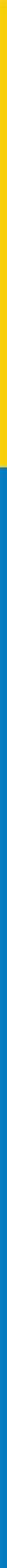 Och-I.6220.6.2021                                                                                 Gorzyce, 5 lipca 2021 r. O B W I E S Z C Z E N I EDziałając na podstawie art. 49  ustawy  z  dnia  14  czerwca  1960 r. Kodeks postępowania administracyjnego (Dz. U. z 2021 r. poz. 735 t.j.) oraz art. 73 ust. 1,
art. 74 ust. 3 ustawy z dnia 3 października 2008 r. o udostępnianiu informacji o środowisku 
i jego ochronie, udziale społeczeństwa w ochronie środowiska oraz o ocenach oddziaływania 
na środowisko (Dz. U. z 2021, poz. 247 t.j.),zawiadamiam, żena wniosek Alumetal Poland Sp. z o.o., ul. Przemysłowa 8, 67-100 Nowa Sól, w dniu 2 lipca 2021r. zostało wszczęte postępowanie administracyjne w sprawie wydania decyzji 
o środowiskowych uwarunkowaniach dla planowanego przedsięwzięcia pn. „Budowa farmy fotowoltaicznej wraz z infrastrukturą towarzyszącą w miejscowości Gorzyce na części 
dz. nr 1743/625, obręb  Gorzyce, pow. Tarnobrzeski, woj. podkarpackie”.Pouczenie:	W terminie 14 dni od daty doręczenia zawiadomienia strony postepowania mogą zapoznać się z zamierzeniami inwestycyjnymi wnioskodawcy oraz  zgłosić ewentualne zastrzeżenia  i wnioski. Doręczenie uważa się za dokonane po upływie 14 dni od dnia publicznego ogłoszenia. z up. Wójta Gminymgr Lucyna MatykaZastępca WójtaOtrzymują:Aa.Strony postępowania.Osoba prowadząca postępowanieInsp. Mieczysława Wicińska  tel.(015) 8362075 w 22.